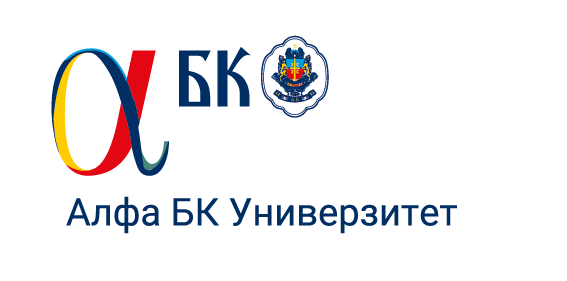 ИЗЈАВА О ИСТОВЕТНОСТИ ШТАМПАНЕ И ЕЛЕКТРОНСКЕ ВЕРЗИЈЕ ДОКТОРСКОГ РАДА Име и презиме  ..................................................................................Број уписа ........................................................................................Студијски програм ...........................................................................................Наслов рада ..............................................................................................................  .............................................................................................................................................Ментор .................................................ИзјављујемДа је штампана верзија мог докторског рада истоветна електронској верзији коју сам предао/ла за објављивање у репозиторијуму на сајту Алфа БК Универзитета Дозвољавам да се објаве моји лични подаци везани за добијање научног звања доктора наука као што су име и презиме, година и место рођења, подаци о стеченим стручним и академским звањима, датум одбране рада и други подаци у функцији транспарентности поступка стицања научног звања. Ови лични подаци могу се објавити у публикацијама Алфа БК Универзитета и доставити Министарству просвете, науке и технолошког развоја, као и бити доступни сагласно Закону о слободном приступу и информацијама од јавног значаја.  У Београду ............................                                                             Потпис докторанта                                                          ............................................АЛФА БК УНИВЕРЗИТЕТ, НОВИ БЕОГРАД, Палмира Таљотија 3, + 381011/2674-164, www.alfa.edu.rs, info@alfa.edu.rs, PIB:100421838